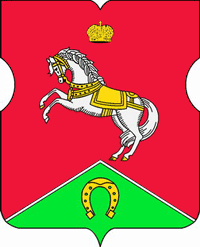 СОВЕТ ДЕПУТАТОВмуниципального округаКОНЬКОВОРЕШЕНИЕ                    14.06.2022           	6/8         _________________№___________________В соответствии с Регламентом Совета депутатов муниципального округа Коньково Советом депутатов принято решение:1. Утвердить план заседаний Совета депутатов муниципального округа Коньково на 3 квартал 2022 года (приложение).2. Опубликовать настоящее решение в бюллетене «Московский муниципальный вестник», разместить на сайте органов местного самоуправления муниципального округа Коньково www.konkovo-moscow.ru.3. Контроль за исполнением настоящего решения возложить на главу муниципального округа Коньково Малахова С.В.Глава муниципального округа Коньково                                           С.В. МалаховПриложение к решению Совета депутатов муниципального округа Коньковоот «14» июня 2022 года № 6/8ПЛАНзаседаний Совета депутатов муниципального округа Коньковона 3 квартал 2022 года по адресу: ул. Островитянова, дом 36, кабинет № 4.Время заседаний: 16:30  Об утверждении плана заседаний Совета депутатов муниципального округа Коньково на 3 квартал 2022 года№п/пМесяц проведения заседанийПовестка дня1.Август   30О размере поощрения депутатов Совета депутатов муниципального округа Коньково за 3 квартал 2022 года.Разное 2.Сентябрь27О согласовании сводного плана по досуговой, социально-воспитательной, физкультурно-оздоровительной и спортивной работе с населением по месту жительства на 4 квартал 2022 годаОб утверждении графика приёма жителей района депутатами Совета депутатов на 4 квартал 2022 годаОб утверждении плана заседаний Совета депутатов на 4 квартал 2022 годаРазное.